Name: ________________________________     Period: ____________ Date: __________________
11-6 Surface Areas and Volumes of Spheres – Pi-Day Color Match Activity SE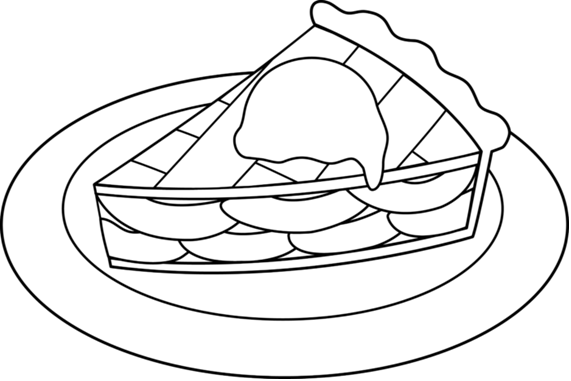 Directions: Answer the questions. Find your answer on the Apple Pie. Then color according to your answers.1. A set of all points in space that are a fixed distance from a fixed point represent a ___________. (YELLOW)


2. The distance between the center of the sphere and any fixed point on the sphere is known as the __________ of the sphere. (RED)                                              
                      
3. The surface area of the sphere is written mathematically as ___________. (LIGHT GREEN) 			       

4. The surface area of the sphere with diameter  is _____________ . (ORANGE)

5. The volume of the sphere is written mathematically as ___________. (BROWN)
 					 


6. The volume of the sphere with radius  is __________ (GREEN)

                                                      7. The surface area of the sphere shown below is _________ . (PINK)8. The volume of the pyramid given below is ___________ . (LIGHT BLUE)9. The radius of a sphere with surface area  will be ___________ . (LIGHT GREEN)

                                                       

10. The volume of a sphere with surface area  is ____________ . (PURPLE)
                                               